МУ «Комитет по образованию г. Улан-Удэ»МАОУ «Бурятская гимназия № 29»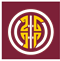 _____________________________________                    ___________________________________                                                   Утверждаю:  Директор МАОУ «Бурятская гимназия №29»                                                                                                                                                               (наименование образовательной организации)                              							     _______Дониров Б.А.                                                                                                                                                 	   (ФИО руководителя)		                                                                                               ____________________________________________                                                                                                                                       (подпись)    «___» ________  2020 г.                                                                М.П.Порядокпроведения школьного этапа всероссийской олимпиады школьниковОбщие положения Настоящий порядок проведения школьного этапа всероссийской олимпиады школьников в 2020-2021 учебном году (далее – порядок) составлен на основании Порядка проведения всероссийской олимпиады школьников, утвержденного приказами Минобрнауки Российской  федерации от 18 ноября 2013 г. №1252 «Об утверждении Порядка проведения всероссийской олимпиады школьников» (с изменениями и дополнениями, утвержденными Приказом Министерством образования и науки РФ от 17 марта 2015 № 249, 17 декабря 2015г № 1488, 17 ноября 2016г № 1435), определяет условия организации и проведения школьного этапа всероссийской олимпиады школьников в 2020-2021 учебном году (далее-олимпиада), ее организационное и методическое обеспечение, сроки проведения олимпиады, перечень общеобразовательных предметов, по которым она проводится, участников олимпиады, их права и обязанности, устанавливает правила утверждения результатов олимпиады и определения победителей и призеров олимпиады; порядок подачи и рассмотрения апелляций.Основными целями и задачами олимпиады являются:- выявление и развитие у обучающихся творческих способностей и интереса к научной (научно-исследовательской) деятельности;- создание необходимых условий для поддержки одаренных детей;- пропаганда научных знаний;- отбор участников муниципального этапа всероссийской олимпиады школьников;- повышение эффективности участия общеобразовательных организаций во всех этапах всероссийской олимпиады школьников.1.3.  Основными принципами проведения олимпиады являются:- равенство предоставляемых возможностей для учащихся;- творческий характер и высокий качественный уровень олимпиадных заданий;- прозрачность и объективность процедуры проведения и подведения итогов олимпиады;- информационная безопасность.1.4.  Основными принципами деятельности школьных, муниципальных предметно-методических комиссий, координатора, оргкомитетов, жюри являются компетентность, объективность, гласность, а также соблюдение норм профессиональной этики.1.5.  Организатором олимпиады является Комитет по образованию Администрации г. Улан-Удэ (далее – организатор).   Организатор делегирует муниципальным общеобразовательным организациям полномочия по проведению школьного этапа олимпиады в общеобразовательных организациях.    Для координации проведения олимпиады привлекает МКУ «Центр мониторинга и развития образования» (далее –ЦМРО).1.6. Олимпиада проводится по следующим общеобразовательным предметам: математика, русский язык, бурятский язык, избирательное право, иностранный язык (английский, немецкий, французский, китайский), информатика и ИКТ, физика, биология, химия, экология, география, астрономия, литература, история, история Бурятии, обществознание, экономика, право, искусство (мировая художественная культура), физическая культура, технология, основы безопасности жизнедеятельности для обучающихся по образовательным программам основного и среднего общего образования; математика, русский язык для обучающихся по образовательным программам начального общего образования. 1.7. Олимпиада проводится по разработанным муниципальными предметно-методическими комиссиями по образовательным предметам, по которым проводится олимпиада (далее- муниципальные предметно-методические комиссии олимпиады) заданиям, основанным на содержании образовательных программ начального общего, основного общего и среднего общего образования углубленного уровня и соответствующей направленности (профиля), для 4-11 классов, по бурятскому языку для 8-9 классов (далее- олимпиадные задания).1.8. Рабочим языком проведения олимпиады является русский язык.1.9. Взимание платы за участие в олимпиаде не допускается.1.10. В месте проведения олимпиады вправе присутствовать представители организатора олимпиады. Оргкомитета и жюри, должностные лица Министерства образования и науки Республики Бурятия, а также граждане, аккредитованные в качестве общественных наблюдателей в порядке, установленным Минобрнауки России.2. Организация и проведение олимпиады2.1. Организационно-методическое обеспечение олимпиады осуществляет МКУ «ЦМРО»:- формирует муниципальные предметно-методические комиссии по каждому общеобразовательному предмету;- обеспечивает своевременную выдачу образовательным организациям требований к организации и проведению олимпиады по каждому общеобразовательному предмету, комплектов олимпиадных заданий, критериев и методик оценивания выполненных олимпиадных заданий;- разрабатывают форму отчета о результатах олимпиады и предоставляет ее электронную версию в образовательные учреждения;- предоставляет Организатору аналитический о результатах школьного этапа олимпиады.2.2. Муниципальные предметно-методические комиссии по предметам:- разрабатывают требования к организации и проведению олимпиады с учетом методических рекомендаций, подготовленных центральными предметно-методическими комиссиями олимпиады;- составляют олимпиадные задания на основе содержания образовательных программ начального общего, основного общего и среднего общего образования углубленного уровня и соответствующей направленности (профиля), формируют из них комплекты заданий для школьного этапа олимпиады с учетом методических рекомендаций, подготовленных центральными предметно-методическими комиссиями олимпиады;- обеспечивают хранение олимпиадных заданий для школьного этапа олимпиады до их передачи в оргкомитет общеобразовательной организации, несет установленную законодательством российской Федерации ответственность за их конфиденциальность.2.3.Пунктами проведения олимпиады являются муниципальные общеобразовательные организации города. Для организации и проведения школьного этапа олимпиады образовательными организациями создаются оргкомитет, предметные жюри.    В состав школьного оргкомитета рекомендуется включить директора образовательной организации, заместителей директоров по учебно-воспитательной работе, руководителей школьных методических объединений, членов муниципальных предметно-методических комиссий, педагогических и научно-педагогических работников образовательной организации.    Формируется состав предметных жюри с правами апелляционной комиссии.     Списочный состав оргкомитета, жюри с правами апелляционной комиссии утверждается приказом руководителя общеобразовательной организации.     Руководители общеобразовательных организаций должны ознакомить членов оргкомитета, предметного жюри с правами апелляционной комиссии с их полномочиями, а также с настоящим Порядком и календарным графиком проведения школьного этапа олимпиады.2.4. Оргкомитет образовательной организации:- обеспечивает организацию и проведение олимпиады, в соответствии с требованиями к проведению олимпиады по каждому общеобразовательному предмету, настоящим Порядком, а также учитывать Постановление Главного государственного санитарного врача Российской Федерации от 30.06.2020 г. № 16 «Об утверждении санитарно-эпидемиологических правил СП 3.1/2.4 3598-20 «Санитарно-эпидемиологические требования к устройству, содержанию и организации работы образовательных организаций и других объектов социальной инфраструктуры для детей и молодѐжи в условиях распространения новой коронавирусной инфекции (COVID-19)» (зарегистрировано 03.07.2020 г. № 58824). В связи с этим необходимо предусмотреть при организации школьного и муниципального этапов возможность проведения олимпиады с использованием информационно-коммуникационных технологий.- определяет общее количество участников, тиражирует олимпиадные задания, готовит листы бумаги со штампом общеобразовательной организации, организует подготовку кабинетов, назначает организаторов в аудиториях, дежурство учителей во время проведения предметных олимпиад;- заблаговременно информирует участников олимпиады и их родителей (законных представителей) о сроках и местах ее проведения по каждому предмету и классу, а также о настоящем Порядке проведения олимпиады;- до начала олимпиады по каждому общеобразовательному предмету представители оргкомитета проводят инструктаж участников олимпиады, информируют о продолжительности олимпиады, порядке подачи апелляций о несогласии с выставленными баллами, о возможности удаления с олимпиады, а также о времени и месте ознакомления с результатами олимпиады;- осуществляет кодирование (обезличивание) олимпиадных работ участников школьного этапа олимпиады;- несет ответственность за жизнь и здоровье участников во время проведения олимпиады;- утверждает результаты олимпиады по каждому общеобразовательному предмету (рейтинг победителей и призеров) и публикует их на своем официальном сайте в сети «интернет», в том числе протоколы жюри по каждому общеобразовательному предмету и классу;- обеспечивает сбор и хранение заявлений родителей (законных представителей) обучающихся, заявивших о своем участии в олимпиаде, об ознакомлении с порядком проведения олимпиады и о согласии на сбор и хранение, использование, распространение и публикацию персональных данных несовершеннолетних детей, а также их олимпиадных работ;- своевременно предоставляет аналитический отчет о проведении олимпиады, протокол результатов в формате, установленным Организатором олимпиады, в МКУ «ЦМРО» на электронный адрес: u-umcoko@mail.ru.2.5. Для проверки олимпиадных работ оргкомитет общеобразовательной организации формирует предметное жюри по общеобразовательным предметам, по которым проводится олимпиада. Состав жюри формируется из числа педагогических, научно-педагогических работников, руководящих работников образовательных организаций, аспирантов, ординаторов, ассистентов-стажеров, а также специалистов в области знаний, соответствующих предмету олимпиады, и утверждается руководителем общеобразовательной организации.Жюри:- принимает для оценивания закодированные (обезличенные) олимпиадные работыучастников олимпиады;- оценивает выполнение олимпиадного задания в соответствии с критериями и методиками оценивания выполненных олимпиадных заданий;- проводит с участниками олимпиады анализ олимпиадных заданий и их решений;- осуществляет очно по запросу участника олимпиады показ выполненных им олимпиадных заданий;- представляет предварительные результаты олимпиады ее участникам;- рассматривает очно апелляции участников олимпиады;- после проведения апелляций определяет победителей и призеров олимпиады, при этом победителем олимпиады признается участник, набравший не менее 50% от максимально возможного количества баллов по итогам оценивания выполненных олимпиадных заданий;- представляет в оргкомитет общеобразовательной организации итоговые результаты олимпиады (протоколы) для их утверждения;- составляет и представляет в оргкомитет общеобразовательной организации аналитический отчет о результатах выполнения олимпиадных заданий по каждому общеобразовательному предмету и классу.3. Участники олимпиады3.1. В олимпиаде на добровольной основе принимают индивидуальное участие обучающиеся 4-11 классов муниципальных организаций, осуществляющих образовательную деятельность по образовательным программам начального общего, основного общего и среднего общего образования.3.2. Родитель (законный представитель) обучающегося, заявившего о своем участии в олимпиаде, в срок не менее чем за 10 рабочих дней до начала школьного этапа олимпиады в письменной форме подтверждает ознакомление с настоящим Порядком и предоставляет организатору школьного этапа олимпиады согласие на сбор, хранение, использование, распространение (передачу)  и публикацию персональных данных своего несовершеннолетнего ребенка, а также его олимпиадной работы, в том числе в информационной сети  «Интернет».3.3. Участники школьного этапа олимпиады вправе выполнять олимпиадные задания, разработанные для более старших классов по отношению к тем, в которых они проходят обучение. В случае прохождения на последующие этапы олимпиады данные участники выполняют олимпиадные задания, разработанные для класса, который они выбрали на школьном этапе олимпиады.3.4. При проведении школьного этапа каждому участнику олимпиады должно быть предоставлено рабочее место, оборудованное в соответствии с требованиями к проведению олимпиады по каждому общеобразовательному предмету, настоящим  Порядком и действующим на момент проведения олимпиады санитарно-эпидемиологическими требованиями к условиям и организации обучения в образовательных организациях, осуществляющих образовательную деятельность по образовательным программам начального, общего и среднего общего образования.3.5. Во время проведения олимпиады участники олимпиады:- должны соблюдать настоящий Порядок и требования к проведению олимпиады по каждому общеобразовательному предмету;- следовать указаниям представителей оргкомитета олимпиады;- не вправе общаться друг с другом, свободно перемещаться по аудитории;- вправе иметь справочные материалы и электронную вычислительную технику, разрешенные к использованию во время проведения олимпиады. Перечень которых определяется в требованиях к организации и проведению олимпиады по каждому общеобразовательному предмету.3.6. В случае нарушения участником олимпиады настоящего Порядка и (или) требований к организации и проведению по каждому общеобразовательному предмету, представитель оргкомитета вправе удалить данного участника олимпиады из аудитории, составив акт об удалении участника олимпиады.3.7. Участники олимпиады, которые были удалены, лишаются права дальнейшего участия в олимпиаде по данному общеобразовательному предмету в текущем году.3.8. В целях обеспечения права на объективное оценивание работы участники олимпиады вправе подать в письменной форме апелляцию о несогласии с выставленными баллами в жюри олимпиады.3.9. Участник олимпиады перед подачей апелляции вправе убедиться в том, что его работа проверена и оценена в соответствии с установленными критериями и методикой оценивания выполненных олимпиадных заданий.3.10. Рассмотрение апелляции проводится с участием самого участника олимпиады.3.11. По результатам рассмотрения апелляции о несогласии с выставленными баллами жюри олимпиады принимает решение об отклонении апелляции и сохранения выставленных баллов или об удовлетворении апелляции и корректировке баллов.4. Порядок подачи и рассмотрения апелляций4.1. В целях обеспечения права на объективное оценивание работы участники олимпиады вправе подать в письменной форме апелляцию о несогласии с выставленными баллами в оргкомитет школьного этапа олимпиады в день размещения на сайтах муниципальных общеобразовательных организаций протоколов жюри школьного этапа олимпиады по общеобразовательному предмету.4.2. Рассмотрение апелляции проводится в спокойной и доброжелательной обстановке. Участнику олимпиады, подавшему апелляцию, предоставляется возможность убедиться в том, что его работа проверена и оценена в соответствии с установленными критериями и методикой оценивания выполненных олимпиадных заданий. Черновики работ участников олимпиады не проверяются и не учитываются при оценивании.4.3. Апелляция участника рассматривается в течение одного дня после подачи апелляции.4.4. Для рассмотрения апелляции участников олимпиады создается комиссия, которая формируется из числа членов жюри олимпиады.4.5. Рассмотрение апелляции проводится с участием самого участника олимпиады. Решение комиссии принимается простым большинством голосов.Председатель комиссии имеет право решающего голоса.4.6. По результатам рассмотрения апелляции о несогласии с выставленными баллами жюри принимает решение об отклонении апелляции и сохранении выставленных баллов или об удовлетворении апелляции и корректировке баллов.4.7.  Решение комиссии является окончательным, пересмотру не подлежит.4.8. итоги рассмотрения комиссией апелляции оформляются протоколом, подписывается всеми членами.4.9. Протоколы рассмотрения апелляции передаются председателю предметного жюри для внесения соответствующих изменений в отчетную документацию.4.10. Апелляции участников олимпиады, протоколы рассмотрения апелляции храняься у секретаря оргкомитета олимпиады. 5. Определение победителей5.1. Индивидуальные результаты участников олимпиады заносятся в рейтинговую таблицу результатов участников олимпиады по общеобразовательному предмету, представляющую собой ранжированный список участников, расположенных по мере убывания набранных ими баллов (далее-рейтинг). Участники с равным количеством баллов располагаются в алфавитном порядке.5.2. Победители и призеры олимпиады определяются на основании рейтинга. Победителем олимпиады признается участник, набравший не менее 50% от максимально возможного количества баллов по итогам оценивания выполненных олимпиадных заданий. В случае, когда победитель не определен, определяются только призеры.5.3. Количество победителей и призеров олимпиады определяется квотой, установленной организатором, и составляет не более 30% от общего числа участников.5.4.   Призерами олимпиады в пределах установленной квоты признаются все участники, следующие в рейтинге за победителем. При принятии решения следует исходить из уровня качества выполнения учащимися олимпиадных заданий (соотношение максимального балла и набранного данным участником количества баллов).5.5.    Список победителей и призеров олимпиады определяется и утверждается приказом руководителя общеобразовательного учреждения.5.6. Победители и призеры награждаются дипломами общеобразовательного учреждения.6. Финансовое обеспечение олимпиады    Школьный этап олимпиады проводится за счет средств общеобразовательного учреждения.